CARNIVAL AT THE POINTE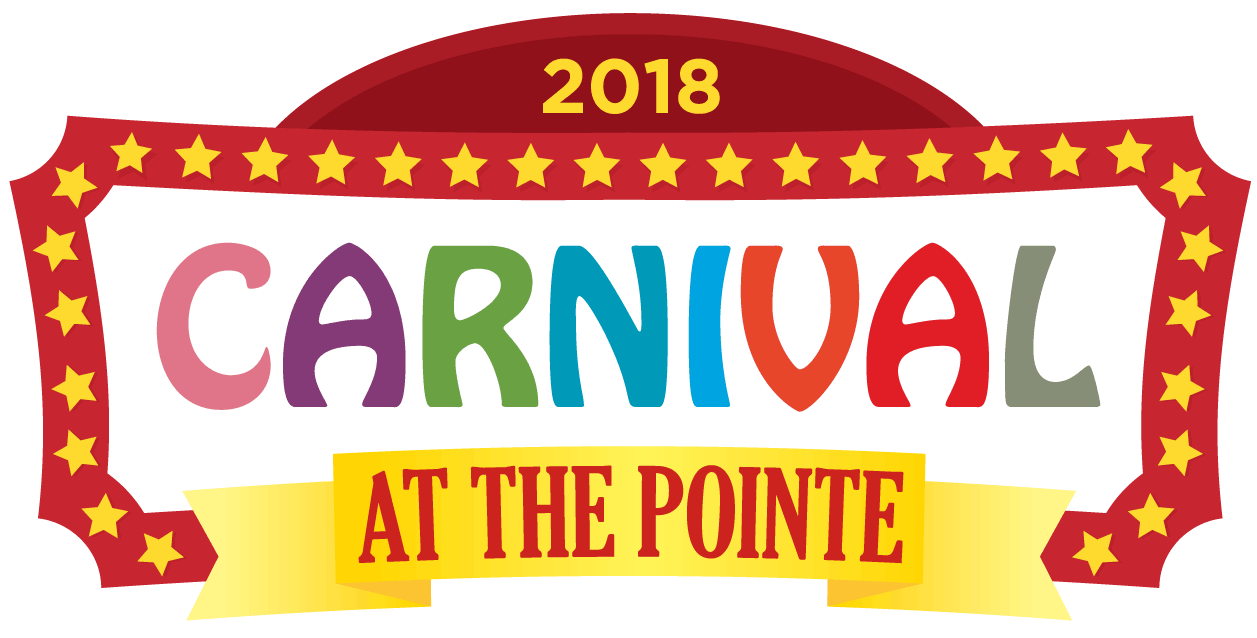 March 3, 2018 from 12:00-4:00pmPreorders due & prices valid through February 28th (Delivered to classes by March 1st)Student Name:______________________________ Teacher: __________________Grade_______Parent Name: _______________________________  Email:________________________________*Wristbands (5 free tickets with presale order):Wristband (Pre-K to 12th) 		#_____ x $20 each =$_____Wristband (3yrs and younger)	#_____ x $5 each = $_____Wristband Total $______________*Early Bird Tickets:Tickets # _____ x $1 each = $________    or    	 #of Tickets_________             	 Ticket Total $___________      			 GRAND TOTAL DUE $___________			   		                                                             Please make checks payable to CPES PTO____________________________________________________________________________Office use only:       Date Rec’d:__________   Receipt#__________________________   Cash/Check#_____________March 3, 2018 12:00-4:00 PM Pre-order Kit Ladies and Gentleman,Come one come all for a day of memory-making and family fun for the best of causes: 
CANYON POINTE ELEMENTARY!  Lots of new and exciting activities planned for 2018! Wait until you see the new Cyclone Super Swing ride, take a chance on the super fun Meltdown (again!), and enjoy Kettle Corn and Funnel Cakes! As always our exceptional games, rides, and food will be a highlight…and don’t forget the ponies!Come ready to bid on your child’s classroom masterpiece at the Silent Auction! There will be tons of other items to bid on as well. This year we will be using an online auction program called Handbid. Check inside this packet for more details!Save the date and join in the fun of Carnival at the Pointe, where 100% of the proceeds go directly to CPES!  Use this kit to: Preorder wristbands & tickets, Check out price list, Sign up for Handbid, and Sign-up to volunteer.Thank you so much for your support of CPES.  See you from 12-4pm on Saturday, March 3rd.  Questions? Contact Susana Hersel or Keri Ruchti at info@canyonpointepto.com.The Canyon Pointe PTO Executive BoardEvent Chairs 2017-2018Pricelist for 2018 Carnival at the PointeCarnival at the PointeWANTED: VOLUNTEERSVolunteer today to help make our school’s annual carnival the best one ever!Spots available- Set up, concessions, ticket taker, auction worker, tear down, & many more! 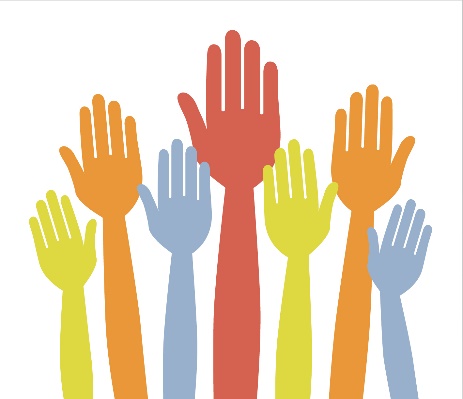 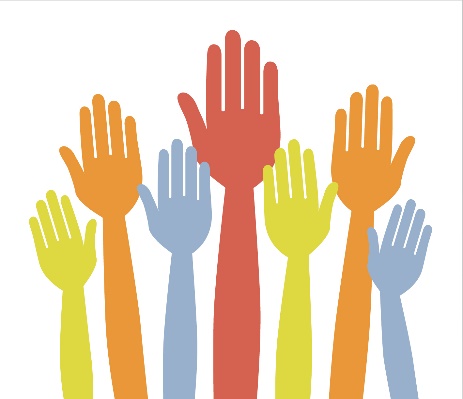  			When- Friday, March 2nd from 4-6pm (set up)            Saturday, March 3rd from 9am-4pm (set up, carnival worker), 4-5pm (clean up)Shift Length- Volunteer for an hour or two or even all day; you decide.  Just fill out the form below and we will email you the your volunteer assignment.***If you volunteer for 1 or more hours, you will receive a free BBQ Sandwich Meal ticket the day of the event! Volunteer form must be turned in BEFORE Monday, February 26th to allow time for scheduling.If you have any volunteering questions, please feel free to contact Susana Hersel at info@canyonpointepto.com .   Can’t wait to work with you!!----------------------------------------------Return to Your Child’s Teacher-----------------------------------------------(please print clearly)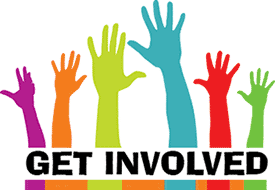 CARNIVAL AT THE POINTEVOLUNTEER INTEREST FORMVolunteer Name(s): ________________________________________________________________Student Name(s): ______________________________Teacher:_____________________________Contact Phone: _____________________ Contact E-mail: __________________________________Time Available (please circle only one time unless you would like to volunteer for more than one hour):
4-6pm (3/2)	9-11am 	12-1pm		1-2pm		2-3pm		3-4pm		4-5pm (clean up)Dates to Remember:February 9th:		Items due to homeroom teacher for class auction basketsFebruary 20th-23rd:	Homeroom parents to assemble baskets February 23rd:	ALL class baskets for the silent auction DUE to the PTO roomFebruary 27th & 28th:	Ticket and wristband sales during all lunches with pre-order pricingFebruary 28th:	ALL pre-orders due. No more ticket or wristband sales until the day of the event. All prices will be regular price.February 28th:	Silent Auction goes live at 9:00amMarch 1st: 	All preorders will be sent home by this dateMarch 2nd:	Set up silent auction in the gym from 4:00-6:00pmMarch 3rd:	9:00-11:00am	Set up event	12:00-4:00pm	Carnival	1:00pm		Handbid raffle drawing 	3:30pm		Auction closes
4:00pm		Auction check out and pick upMarch 5th:	8:30-9:00am	Auction item pick up	3:30-4:00pm	Auction item pick up	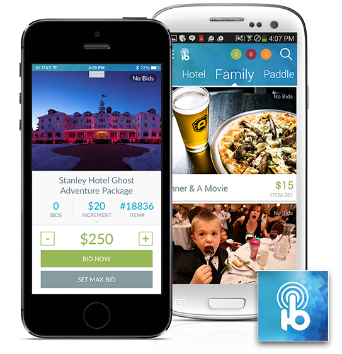 Hello Canyon Pointe Parents,We are excited to tell you that our auction has gone mobile this year! Carnival at the Pointe will be using HANDBID, a mobile silent auction platform which allows you to bid from your smartphone.  Save time at check-in by getting setup and Bidding BEFORE YOU ARRIVE! Our auction will be going LIVE on Wednesday, February 28th, at 9 am so be sure to download by then so you can get your shopping started early! All parents who register before the day of the event (March 3rd) will be entered into a drawing for a $20 Starbucks gift card. Just swing by the gym during the carnival, show your phone (with the app), and receive a ticket to drop into the drawing! The drawing will be held at 1pm on Saturday, March 3rd. STEP 1:  DOWNLOAD THE HANDBID APP If you have an iPhone or Android, you can download the Handbid app from the Apple iTunes App Store or the Google Play store. Please note we strongly recommend you “Accept notifications from this app” when you open it and join an auction. This will allow you to get push notifications for  “Outbid” messages during the auction.STEP 2:  TAP GET STARTED & CREATE ACCTNext you can create an account. From the App home screen, tap on “GET STARTED” button and complete the information (please use your cell phone as the phone number). Tap NEXTHandbid will text you a 5 digit code.  Enter this code to login. STEP 3:  SELECT AUCTION FROM LIST & START BIDDINGSelect Carnival at the Pointe from the list of auction and swipe left to enter the auction.  Once in the auction, swipe left/right to access categories and up/down to access items.   Whether you are bidding online or in the Handbid App, here are some easy tips to help:MAX BID:  This is the max you are willing to spend for an item and Handbid system will automatically bid for you until you reach your max.  Set a max bid and enjoy your evening!NOTIFICATIONS: If you have downloaded the Handbid App and accepted push notifications, you will be notified by push notifications when you are outbid on an item.  If you don’t have the app you will receive text messages from Handbid.DASHBOARD: Monitor what you are currently winning and losing on the Dashboard screen in your app or online. No smartphone? No problem. You will be able to access the auction through a web browser at URL:https://www.handbid.com/auctions/[AUCTION URL] or we will have IPAD's available at the event to get you signed up and bidding!If you are having issues with downloading the app or registering, please contact Handbid at service@handbid.com.Individual WristbandActivities & RidesGladiator Joust Arena InflatableTexas Danger Zone InflatableClimbing Rock Wall5 in 1 Combo Inflatable (PK & under)Tweety Cage Inflatable (PK & under)Trackless Train RideCyclone Super SwingPony RidesMechanical Wrecking Ball RideMeltdownCarnival Games
Face Painting1 Ticket1 Ticket1 Ticket1 Ticket1 Ticket1 Ticket2 Tickets2 Tickets2 Tickets2 Tickets1 Ticket 1 Ticket sm./5 Tickets lg.Unlimited play w/ wristbandUnlimited play w/ wristbandUnlimited play w/ wristbandUnlimited play w/ wristbandUnlimited play w/ wristbandUnlimited play w/ wristbandUnlimited play w/ wristbandOne Ride included w/ wristbandUnlimited play w/ wristbandUnlimited play w/ wristbandPlay until you WINOne small design included in the wristbandFoodBBQ Sandwich MealHotdog MealJust a Hot Dog Add chili and cheeseJust a BBQ SandwichNachosBag of ChipsSmall bag of Kettle CornLarge bag of Kettle Corn  Pickle DrinksFunnel CakesSweet Straws6 Tickets4 Tickets2 Tickets1 Ticket4 Tickets3 Tickets1 Ticket 3 Tickets6 Tickets1 Ticket 1 Ticket5 Tickets3 TicketsFood and Drinks are NOT included in the wristbandSpirit StoreAll Spirit ShirtsWrist Sweat Bands
PomPomsHairbowsSpirit Ring (for Spirit Sticks)
Wildcat Spirit Stick
Footballs5 Tickets5 Tickets2 Tickets each5 Tickets sm/6 tickets lg
5 Tickets1 Ticket
3 TicketsSpirit Store items are NOT included in the wristband.	